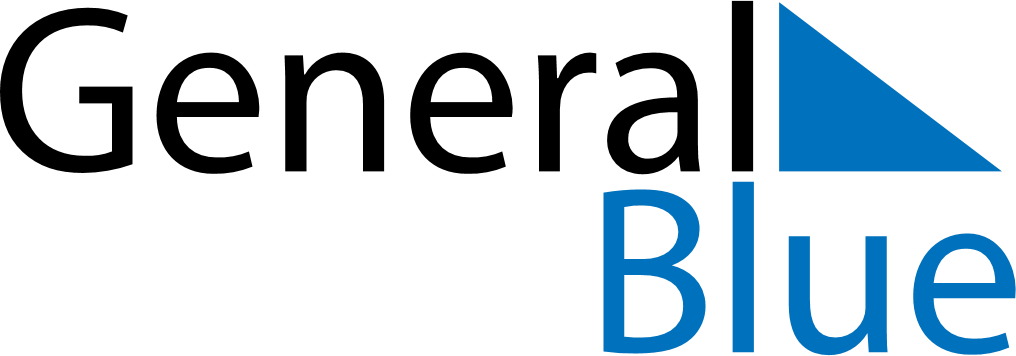 September 2020September 2020September 2020September 2020LiechtensteinLiechtensteinLiechtensteinMondayTuesdayWednesdayThursdayFridaySaturdaySaturdaySunday12345567891011121213Mariä Geburt14151617181919202122232425262627282930